РЕШЕНИЕРассмотрев проект решения о порядке проведения конкурса на замещение должности муниципальной службы в Петропавловск-Камчатском городском округе, доработанный рабочей группой, созданной решением Городской Думы Петропавловск-Камчатского городского округа от 17.07.2008 № 222-р, в соответствии со статьёй 17 Федерального закона от 02.03.2007 № 25-ФЗ 
«О муниципальной службе в Российской Федерации», статьей 12 Закона Камчатского края от 04.05.2008 № 58 «О муниципальной службе в Камчатском крае», руководствуясь статьёй 26 Устава Петропавловск-Камчатского городского округа, Городская Дума Петропавловск-Камчатского городского округаРЕШИЛА:1. Принять Решение о порядке проведения конкурса на замещение должности муниципальной службы в Петропавловск-Камчатском городском округе.2. Направить принятое Решение Главе Петропавловск-Камчатского городского округа Скворцову В.В. для подписания и обнародования. 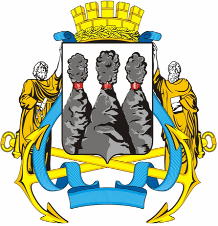 РЕШЕНИЕот 30.10.2008 № 71-ндО порядке проведения конкурса на замещение должности муниципальной службы в Петропавловск-Камчатском городском округеПринято Городской ДумойПетропавловск-Камчатского городского округа(решение от 22.10.2008 № 303-р)С изменениями от29.04.2009 № 123-нд (22.04.2009 № 454-р);06.05.2013 № 55-нд (24.04.2013 № 146-р);02.03.2016 № 401-нд (25.02.2016 № 912-р);27.12.2016 № 536-нд (27.12.2016 № 1218-р)Статья 1. Предмет регулирования настоящего РешенияРешением от 02.03.2016 № 401-нд (25.02.2016 № 912-р) часть 1 изложена в новой редакции1. Настоящее Решение о порядке проведения конкурса на замещение должности муниципальной службы в Петропавловск-Камчатском городском округе (далее - Решение) разработано в соответствии со статьей 17 Федерального закона от 02.03.2007 № 25-ФЗ «О муниципальной службе в Российской Федерации», статьей 12 Закона Камчатского края от 04.05.2008 № 58 «О муниципальной службе в Камчатском крае».2. При замещении должности муниципальной службы в Петропавловск-Камчатском городском округе (далее - городской округ) заключению трудового договора может предшествовать конкурс на замещение вакантной должности муниципальной службы (далее - конкурс) в органах местного самоуправления Петропавловск-Камчатского городского округа (далее - орган местного самоуправления городского округа), избирательной комиссии Петропавловск-Камчатского городского округа (далее - избирательная комиссия городского округа). 3. Настоящее Решение устанавливает порядок и условия проведения конкурса, общее число членов конкурсной комиссии и порядок ее формирования, предусматривает опубликование условий конкурса, сведений о дате, времени и месте его проведения.4. Конкурс проводится в целях оценки профессионального уровня претендентов на замещение должности муниципальной службы, их соответствия установленным квалификационным требованиям к должности муниципальной службы.5. Условием проведения конкурса является наличие вакантной должности муниципальной службы, замещение которой может быть произведено на конкурсной основе.Статья 2. Участники конкурса 1. Право на участие в конкурсе имеют граждане, достигшие возраста 18 лет, владеющие государственным языком Российской Федерации и соответствующие требованиям, установленным законодательством Российской Федерации и Камчатского края о муниципальной службе.2. Муниципальный служащий вправе на общих основаниях участвовать в конкурсе независимо от того, какую должность муниципальной службы он замещает на период проведения конкурса.Статья 3. Порядок проведения конкурса1. Решение о проведении конкурса принимается руководителем органа местного самоуправления городского округа, председателем избирательной комиссии городского округа. 2. Конкурс проводится в два этапа.Решением от 06.05.2013 № 55-нд (24.04.2013 № 146-р) часть 3 изложена в новой редакции.3. На первом этапе орган местного самоуправления городского округа, избирательная комиссия городского округа публикуют объявление о проведении конкурса в газете «Град Петра и Павла». Информация о проведении конкурса размещается на сайте органа местного самоуправления городского округа, избирательной комиссии городского округа в информационно-телекоммуникационной сети «Интернет».4. В объявлении указываются наименование вакантной должности муниципальной службы, условия, дата, время и место проведения конкурса, требования, предъявляемые к претенденту на замещение этой должности, место и время приема документов, подлежащих представлению в соответствии с настоящей статьей, срок, до истечения которого принимаются указанные документы, а также сведения об источнике подробной информации о конкурсе (телефон, юридический адрес органа местного самоуправления городского округа, избирательной комиссии городского округа). Решением от 02.03.2016 № 401-нд (25.02.2016 № 912-р) в абзац второй части 4 внесено изменениеОбъявление о проведении конкурса одновременно с проектом трудового договора подлежат опубликованию в средствах массовой информации не позднее, чем за 20 календарных дней до дня проведения конкурса.5. Гражданин, претендующий на замещение должности муниципальной службы, представляет в орган местного самоуправления городского округа, избирательную комиссию городского округа:1) заявление с просьбой о замещении должности муниципальной службы;2) собственноручно заполненную и подписанную анкету по форме, установленной уполномоченным Правительством Российской Федерации федеральным органом исполнительной власти;3) паспорт;4) трудовую книжку, за исключением случаев, когда трудовой договор заключается впервые;5) документ об образовании, а также, по желанию гражданина, копии документов о дополнительном профессиональном образовании, о присвоении ученой степени, ученого звания;6) страховое свидетельство обязательного пенсионного страхования, за исключением случаев, когда трудовой договор (контракт) заключается впервые;7) свидетельство о постановке физического лица на учет в налоговом органе по месту жительства на территории Российской Федерации;8) документы воинского учета - для военнообязанных и лиц, подлежащих призыву на военную службу;Решением от 02.03.2016 № 401-нд (25.02.2016 № 912-р) в пункт 9 части 5 внесено изменение9) заключение медицинского учреждения об отсутствии заболевания, препятствующего поступлению на муниципальную службу;10) сведения о доходах за год, предшествующий году поступления на муниципальную службу, об имуществе и обязательствах имущественного характера;Решением от 27.12.2016 № 536-нд (27.12.2016 № 1218-р) часть 5 дополнена пунктом 10.1 10.1) сведения об адресах сайтов и (или) страниц сайтов в информационно-телекоммуникационной сети «Интернет», на которых гражданин, претендующий на замещение должности муниципальной службы, размещал общедоступную информацию, а также данные, позволяющие его идентифицировать, по форме, установленной Правительством Российской Федерации. Сведения представляются гражданином, претендующим на замещение должности муниципальной службы, за 3 календарных года, предшествующих году поступления на муниципальную службу;Решением от 06.05.2013 № 55-нд (24.04.2013 № 146-р) в пункт 11 части 5 внесены изменения11) иные документы, предусмотренные федеральными законами, указами Президента Российской Федерации и постановлениями Правительства Российской Федерации.Документы представляются в копиях с одновременным представлением оригинала. Копия документа после проверки ее соответствия оригиналу заверяется лицом, принимающим документы.6. Гражданин не допускается к участию в конкурсе в случае несвоевременного представления документов, представления их не в полном объеме, недостоверности представленных сведений, а также в связи с ограничениями, установленными законодательством Российской Федерации о муниципальной службе для поступления на муниципальную службу и ее прохождения. 7. По окончании проверки достоверности сведений, представленных гражданами, претендующими на замещение вакантной должности муниципальной службы, орган местного самоуправления городского округа, избирательная комиссия городского округа направляют предоставленные гражданами документы в конкурсную комиссию.Решением от 02.03.2016 № 401-нд (25.02.2016 № 912-р) в часть 8 внесено изменение8. Орган местного самоуправления городского округа, избирательная комиссия городского округа не позднее чем, за 10 календарных дней до начала второго этапа конкурса информируют граждан, не допущенных к участию в конкурсе, о причинах отказа участия в конкурсе.Орган местного самоуправления городского округа, избирательная комиссия городского округа не позднее, чем за 10 календарных дней до начала второго этапа конкурса информируют граждан, допущенных к участию в конкурсе о дате, месте, времени, форме проведения второго этапа конкурса.Решением от 02.03.2016 № 401-нд (25.02.2016 № 912-р) в часть 8 статьи 3 внесено изменение9. Второй этап конкурса проводится конкурсной комиссией, формируемой в соответствии со статьей 4 настоящего Решения.Решением от 06.05.2013 № 55-нд (24.04.2013 № 146-р) в абзац первый части 10 внесены изменения10. На втором этапе конкурса конкурсная комиссия оценивает профессиональный уровень кандидатов на замещение вакантной должности муниципальной службы (далее - кандидаты), их соответствие квалификационным требованиям к вакантной должности муниципальной службы.При проведении конкурса конкурсная комиссия оценивает кандидатов на основании представленных ими документов об образовании, прохождении муниципальной службы, осуществлении другой трудовой деятельности, а также на основе конкурсных процедур с использованием не противоречащих федеральным законам и другим нормативным правовым актам методов оценки профессиональных и личностных качеств кандидатов, включая индивидуальное собеседование, анкетирование, проведение групповых дискуссий, написание реферата или тестирование по вопросам, связанным с выполнением должностных обязанностей по вакантной должности муниципальной службы, на замещение которой претендуют кандидаты. Статья 4. Конкурсная комиссияРешением от 06.05.2013 № 55-нд (24.04.2013 № 146-р) часть 1 изложена в новой редакции1. Конкурсная комиссия создается решением Городской Думы о создании конкурсной комиссии в Петропавловск-Камчатском городском округе и ее составе (далее - решение Городской Думы о создании комиссии).К работе комиссии могут привлекаться эксперты с правом совещательного голоса для оказания содействия в установлении объективной оценки профессиональной пригодности участников конкурса.2. Конкурсная комиссия является постоянно действующим коллегиальным органом.Решением от 06.05.2013 № 55-нд (24.04.2013 № 146-р) часть 3 изложена в новой редакции.3. Конкурсная комиссия состоит из председателя, заместителей председателя, секретаря и членов конкурсной комиссии (далее - члены конкурсной комиссии). Общее число членов конкурсной комиссии - 10 человек. Председатель, заместитель председателя и секретарь конкурсной комиссии, назначаемые из числа членов конкурсной комиссии, а также персональный состав конкурсной комиссии устанавливаются решением Городской Думы о создании комиссии. Членами конкурсной комиссии не могут быть:1) лица, не имеющие гражданства Российской Федерации;2) граждане Российской Федерации, признанные недееспособными или ограниченно дееспособными решением суда, вступившим в законную силу;3) супруги и близкие родственники кандидатов;4) лица, которые намерены участвовать в конкурсе;5) лица, которые находятся в непосредственном подчинении у кандидата.4. Председатель конкурсной комиссии:1) проводит заседания конкурсной комиссии;2) подписывает протоколы заседаний конкурсной комиссии и выписки из них.В отсутствие председателя конкурсной комиссии его обязанности исполняет заместитель председателя конкурсной комиссии.5. Секретарь конкурсной комиссии:1) принимает документы;2) ведет протоколы заседаний конкурсной комиссии;3) подписывает протоколы заседаний конкурсной комиссии и выписки из них;4) оповещает членов конкурсной комиссии о дате, времени и месте заседания.6. Заседание конкурсной комиссии считается правомочным, если на нем присутствует не менее половины от числа ее членов.7. Заседание конкурсной комиссии проводится при наличии не менее двух претендентов на замещение вакантной должности муниципальной службы.В случае поступления документов только от одного претендента, конкурсной комиссией принимается решение о признании конкурса несостоявшимся. 8. Конкурсная комиссия информирует граждан, участвовавших в конкурсе, о результатах конкурса в письменной форме в течение месяца со дня его завершения.Статья 5. Решения конкурсной комиссии1. По итогам проведения конкурса конкурсная комиссия принимает одно из следующих решений:1) о признании одного из участников победителем конкурса;2) о признании конкурса несостоявшимся;3) о признании всех кандидатов не соответствующими требованиям по вакантной должности.Решением от 06.05.2013 № 55-нд (24.04.2013 № 146-р) часть 2 изложена в новой редакции2. По каждому из кандидатов проводится открытое поименное голосование. Член комиссии вправе голосовать за несколько кандидатов.3. Решения конкурсной комиссии принимаются в отсутствие кандидата простым большинством голосов членов конкурсной комиссии, присутствующих на заседании.При равенстве голосов решающим является голос председателя конкурсной комиссии.Результаты голосования и решение конкурсной комиссии об итогах конкурса оформляются протоколом заседания конкурсной комиссии, который подписывается председателем и секретарем конкурсной комиссии. 4. Протокол заседания конкурсной комиссии является одним из оснований для назначения на должность муниципальной службы одного из кандидатов, отобранных конкурсной комиссией по результатам конкурса на замещение вакантной должности муниципальной службы и заключения представителем нанимателя (работодателем) трудового договора с ним в соответствии с Федеральным законом от 02.03.2007 № 25-ФЗ «О муниципальной службе в Российской Федерации».Статья 6. Заключительные положения1. Документы претендентов на замещение вакантной должности муниципальной службы, не допущенных к участию в конкурсе, и кандидатов, участвовавших в конкурсе, в течение месяца со дня его завершения возвращаются участникам.2. Настоящее Решение вступает в силу со дня его официального опубликования.ГОРОДСКАЯ ДУМАПЕТРОПАВЛОВСК-КАМЧАТСКОГО ГОРОДСКОГО ОКРУГА22.10.2008 № 303-р11-я сессияг.Петропавловск-КамчатскийО принятии решения о порядке проведения конкурса на замещение должности муниципальной службы                             в Петропавловск-Камчатском городском округеПредседатель Городской ДумыПетропавловск-Камчатскогогородского округаИ.Ю. ДанкулинецГОРОДСКАЯ ДУМАПЕТРОПАВЛОВСК-КАМЧАТСКОГО ГОРОДСКОГО ОКРУГАГлава Петропавловск-Камчатскогогородского округа В.В. Скворцов